PTA Agenda 26/04/22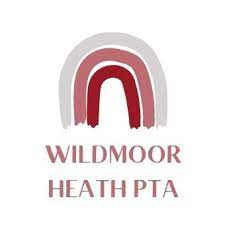 PTA Topics:Bracknell Forest Lottery Update & Grant applicationUpdate on financial positionReception Garden Starters Plan Dates for parent meetingPTA involvementTalkLeafletsUniform sale?Book as a gift Tea/biscuit for drop off daySummer Term Plan:20/04/22 – collect Silver Smarties tubes29/04/22 – Happy Bags06/05/22 – Cake sale after school – cancelled 14/05/22 – Family Bingo27/05/22 – Red White and Blue non Uniform – bottle day instead of money donation. 30/05/22 – 05/06/22 – Half Term/Bank holidays 11/06/22 – Jubilee Picnic – detail provided on separate document24/06/22 – Crazy hair day Friday Ice Pops after school 01/07/22, 08/07/22, 15/07/22, 21/07/22 Requesting end of term disco with DJ – WIP PTA to come back15/07/22 – Sports Day PTA to sell strawberries and cream/tea/coffee/soft drinks on site for parents. PTA to provide medals for all students. Colour Run after sports day21/07/22 – Non Uniform end of term21/07/22 END OF TERMActivities still to add:Dates for new startersFathers day cactus saleBlack Tie Dinner dance – discuss if we go ahead with beginning to plan.Jubilee Picnic. Sponsorship/donation update Main ringMics needed Gazebo needed ‘ring’ marked outStallsEntrance standRaffleToy stall Craft stall Food and DrinkFacilitiesVolunteering – Abi & Megan money match. Gazebos Fathers Day:Flowerhouse by Sara small cacti £1.20 eachSell £2.50Pre orders only Xmas Projects:CardsTea towelsBook 2 x sessions to come into school Black Tie ballCoppid Beach hotel - £29.50 per person 3 course dinner and welcome drink. DJ £450 Tickets £45 per personMin 100 tickets to sellSponsored tables from local businessesLook at bus to take and drop off from school? Caricature artistCasino Raffle Jubilee:52 board addresses = £520 Beehive £200Parent paying for bouncy castle and generator Donation of cups from costaHandy DIY Costco grant Co op donation Roddas cream